МинистерствО СЕЛЬСКОГО, лесного хозяйства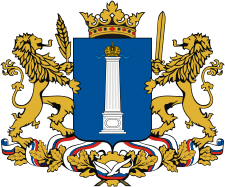 И ПРИРОДНЫХ РЕСУРСОВ Ульяновской областиПРИКАЗ28.02.2014									                         № 13г. УльяновскОб утверждении Административного регламента предоставления Министерством сельского, лесного хозяйства и природных ресурсов Ульяновской области государственной услуги по выдаче и аннулированию охотничьих билетов единого федерального образца           В соответствии с Порядком разработки и утверждения административных регламентов предоставления государственных услуг, утверждённым постановлением Правительства Ульяновской области от 05.05.2011 № 193-П п р и к а з ы в а ю:             1. Утвердить прилагаемый Административный регламент  предоставления Министерством сельского, лесного хозяйства и природных ресурсов Ульяновской области государственной услуги по выдаче и аннулированию охотничьих билетов единого федерального образцаЗаместитель Председателя Правительства-Министр сельского, лесного хозяйстваи природных ресурсов Ульяновской области                                 А.В.Чепухин0000121